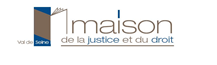 Permanence de l’association CRESUSChambre Régionale du Surendettement SocialSes missions :Accueillir le public et assurer un soutien et des conseils dans le cadre de la résolution de problèmes liés aux difficultés financières. Soutenir les usagers dans leurs démarches par l’analyse de la situation, l’information sur les procédures à suivre, la négociation des délais de paiement, l’orientation etc…Ses permanences :Avec rendez-vousTous les lundis de 9h à 12h puis de 13h30 à 17h30 à la maison de Justice et du Droit du Val de Seine.